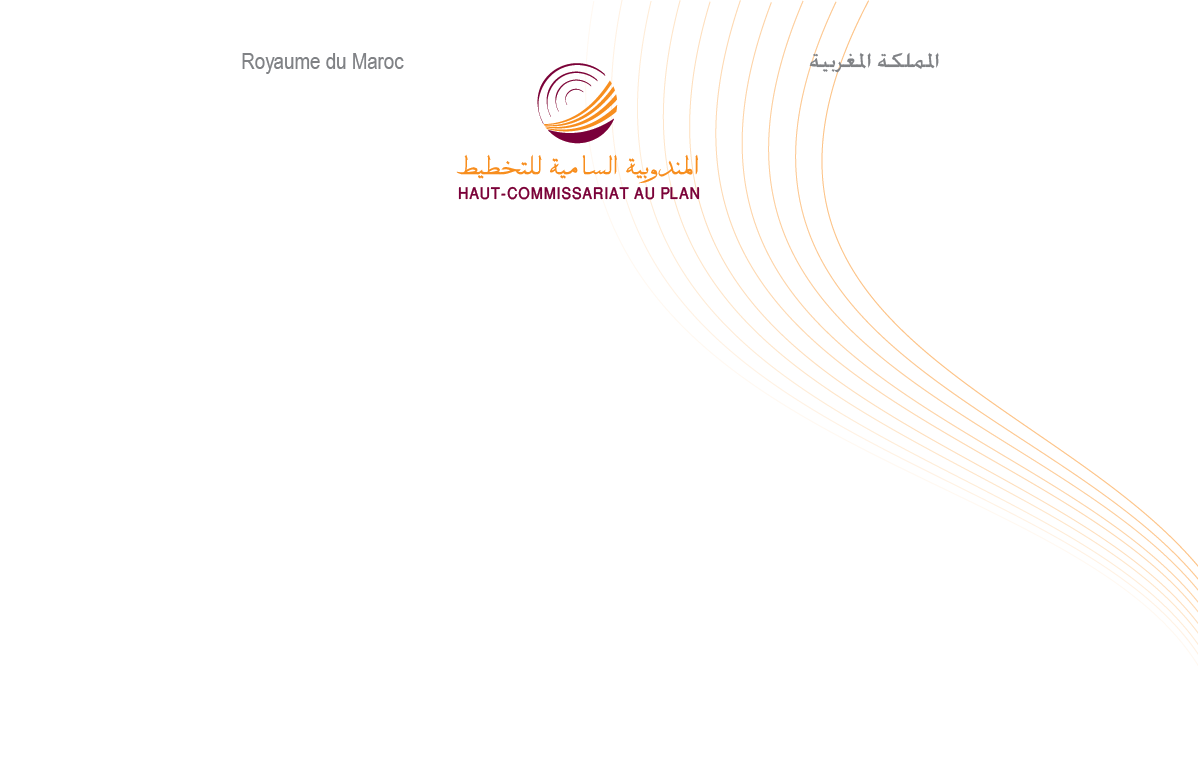 Note d’information 
du Haut-Commissariat au Plan
sur les sans-abris au Maroc a l’occasion
de la journée mondiale DE l’habitat
du 2 octobre 2017A l’occasion de la journée mondiale de l’habitat, le Haut-Commissariat au Plan (HCP) présente quelques aspects sur la population des sans-abris selon les données issues du Recensement Général de la Population de l’Habitat de 2014.En 2014, le nombre des sans-abris au Maroc s'élève à 7226 personnes contre 7308 en 2004, soit une légère diminution de 1,1%. La quasi-totalité des sans-abris (89%) vivent en milieu urbain.Les sans-abris se concentrent dans cinq régionsCinq régions concentrent 73,7% des sans-abris. La région du Grand Casablanca-Settat vient en tête avec 23%, suivie par la région de Tanger-Tétouan-Al Hoceima avec 14,0%, Fès-Meknès  avec 12,4%, l’Oriental avec 12,4% et Rabat-Salé-Kénitra avec 11,6%. Les régions de Marrakech-Safi et Souss-Massa se trouvent dans une situation intermédiaire avec respectivement 8,9% et 8%. Enfin, les trois régions du Sud enregistrent les proportions les plus faibles des sans-abris (moins de 1% chacune).Les préfectures de Casablanca et de Tanger-Assilah se distinguent par les proportions les plus élevées des sans-abris, avec 15,9% et 7,6% respectivement. Dans le reste des provinces, cette proportion varie entre 5,2% à Nador et 0,03% à Tata.Les villes de l’axe Tanger-El Jadida, abritent le tiers des sans-abris au Maroc (33%) dont presque la moitié (15,9%) vit dans l’agglomération de Casablanca.Les sans-abris sont en majorité des hommes86,7% des sans-abris sont des hommes contre 13,3% de femmes. Les femmes sans-abris sont relativement plus présentent dans les régions du Grand Casablanca-Settat, Rabat-Salé-Kénitra, l’Oriental, Marrakech-Safi et Tanger-Tétouan-Al Hoceïma avec respectivement 24,4%, 13%, 12,9%, 10,8% et 8,7%.5,6% des sans-abris sont des enfants de moins de 15 ans et 6,7% sont âgés de 15 à 19 ans. 77,5% des sans-abris sont des adultes d’âges entre 20 et 59 ans et 3,8% sont des personnes âgées de 70 ans et plus.75% des sans-abris sont célibataires. Les mariés représentent 15,2%, alors que les divorcés et les veufs ne représentent que 7,5% et 2,3% respectivement.8,2% des sans-abris sont des étrangers d’origines subsahariennesLa quasi-totalité des sans-abris sont de nationalité marocaine, soit 91,6%. Les étrangers originaires des pays d’Afrique subsaharienne représentent 8,2%. Ceux en provenance des autres régions du monde ne représentent qu’une infime minorité.Presque 45% des sans-abris sont analphabètes et 2,6% d’instruction supérieureUn peu moins de la moitié des sans-abris est analphabète, 44,9% contre 32,2% observés au Maroc pour la population de 10 ans et plus. Les femmes sans-abris sont plus analphabètes que les hommes, 60,1% contre 42,8%.45,5% des sans-abris n’ont aucun niveau d’instruction. 32,9% ont un niveau primaire, 19% le niveau secondaire et 2,6% le niveau supérieur. 32% des sans-abris sont en situation d’handicapEn 2014, 32% des sans-abris sont en situation d’handicap. La prévalence du handicap des sans-abris est relativement plus faible parmi les femmes que parmi les hommes, 28,4% contre 32,5% respectivement. Elle est plus élevée en milieu urbain qu’en milieu rural, 28,4% contre 3,6% respectivement. Les domaines d’incapacités concernant :-la vision, 0,6% des sans-abris ont une incapacité totale à voir, 3,9% ont beaucoup de difficultés et 7,3% ont peu de difficultés.-l’audition, 0,6% ont une incapacité totale à entendre, 3,1% ont beaucoup de difficultés et 4,4% ont peu de difficultés.-la mobilité, 1,4% des sans-abris ont une incapacité totale à marcher ou à monter l’escalier, 6,3% ont beaucoup de difficultés et 4,2% ont peu de difficultés.-la concentration, 5,9% ont une incapacité totale à se rappeler ou à se concentrer, 15,1% ont beaucoup de difficultés et 4,7% ont peu de difficultés.-la prise de soin de soi, 5,2% des sans-abris ont une incapacité totale à le faire, 13,4% ont beaucoup de difficultés et 3,7% ont peu de difficultés.-la communication, 3,8% des sans-abris ont une incapacité totale à communiquer dans sa langue habituelle, 11,5% ont beaucoup de difficultés et 4% ont peu de difficultés.9,2% des sans-abris ont déclaré avoir une incapacité totale dans au moins un des six domaines de l’activité quotidienne. 26,3% ont une grande difficulté et 16,7% ont une légère difficulté dans au moins un des six domaines de l’activité quotidienne susmentionné.